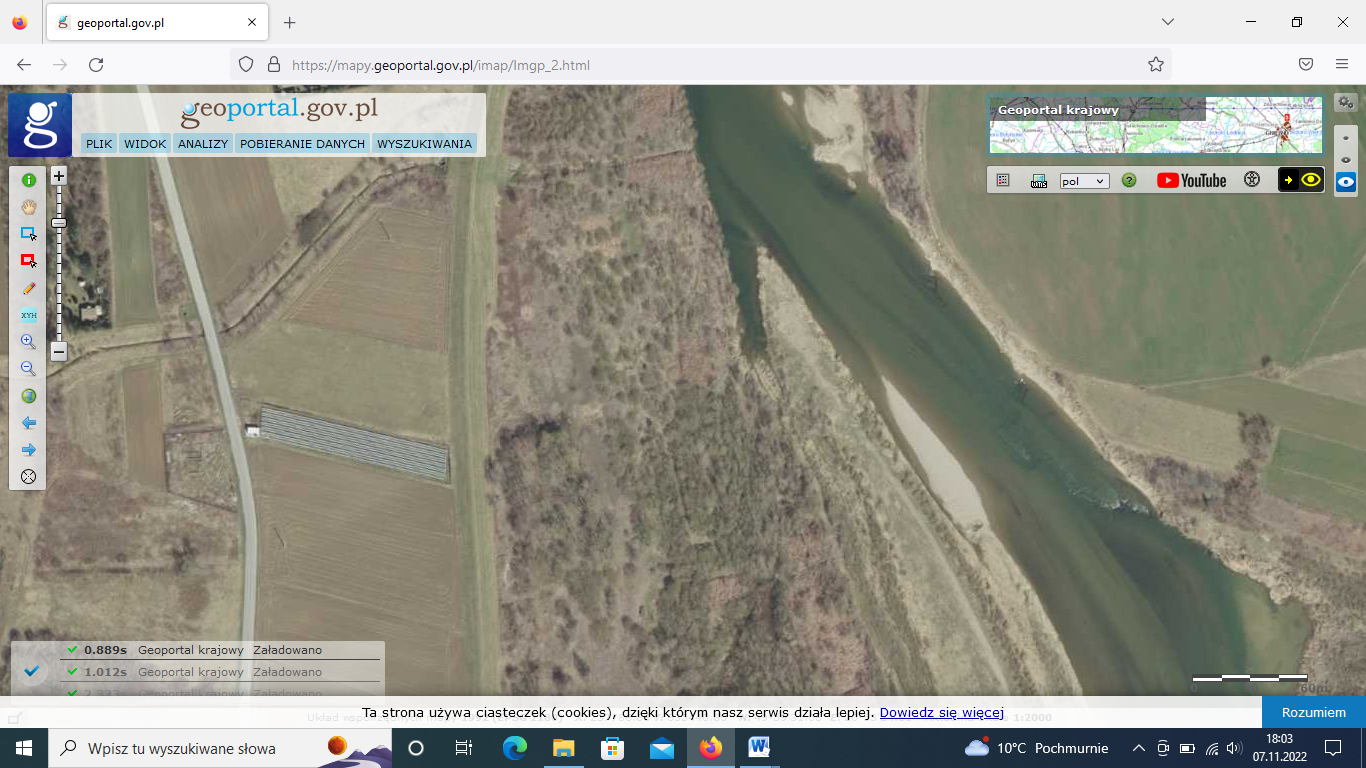 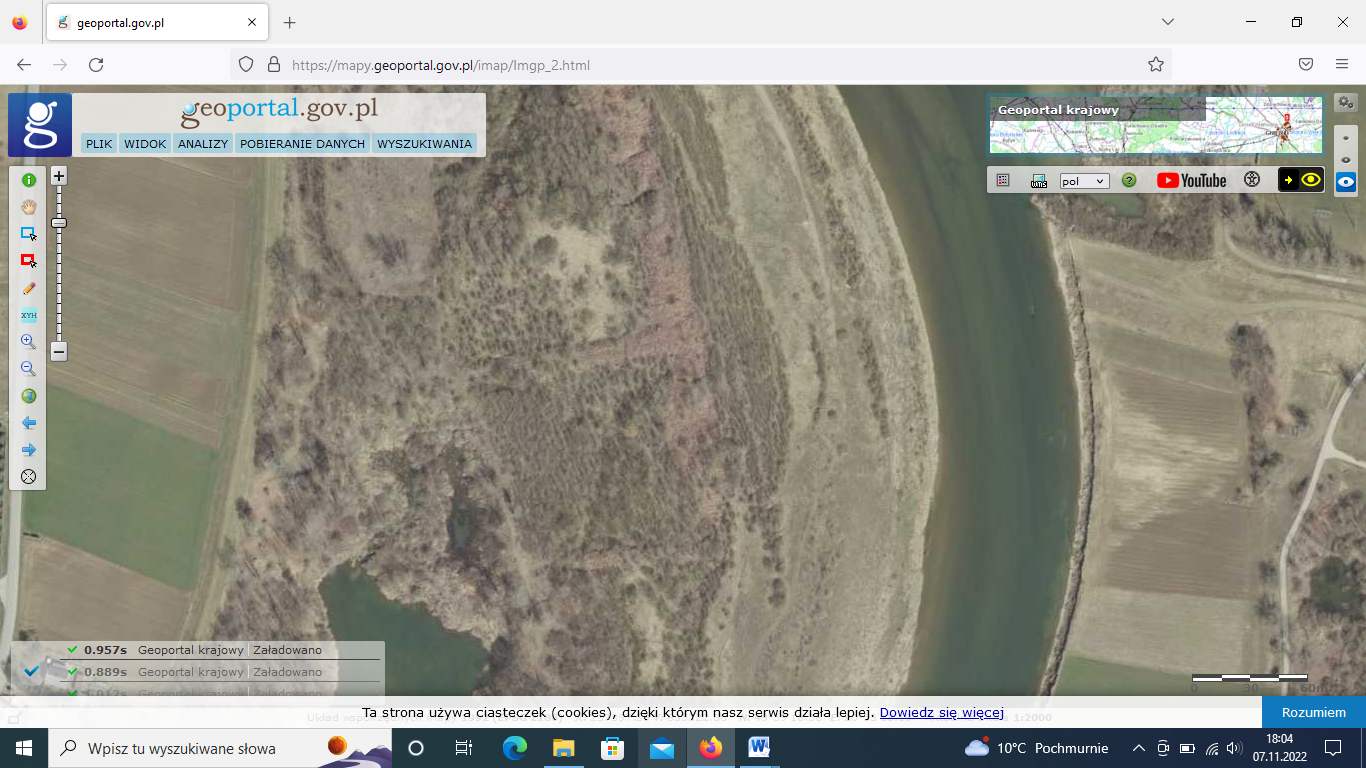 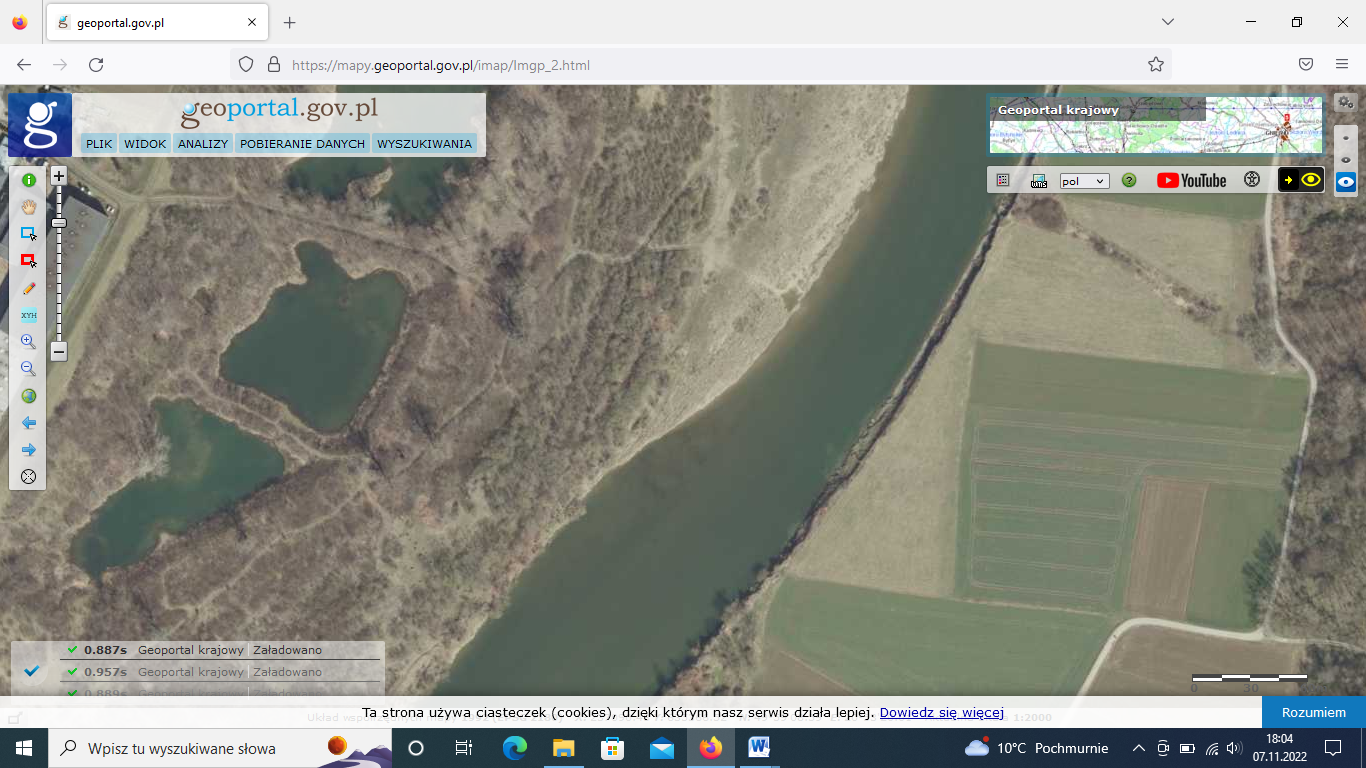                                 Droga dojazdowa od odsypiska do rowu 850 m  